Verze 1-2011DODATEK č. 3
ke
SMLOUVĚ O NAKLÁDÁNÍ S ODPADY
A PŘEPRAVĚ ODPADŮ
č. S132700413uzavřený ve smyslu ust. §2586 a násl. Zákona č. 89/2012 Sb., občanský zákoník, v platném znění (dále jen „občanský zákoník“). Ujednání o přepravě odpadu do místa určení se v částech neupravených touto smlouvou řídí dle příslušných ust. § 2555 a násl. občanského zákoníku.1.Smluvní strany:objednatelObchodní firma:Sídlo (bydliště):Zastoupen:Oprávněn k jednání:IČ:DIČ:Bankovní spojení:Číslo účtu:Telefon:e-mail:(dále jen objednatel)zhotovitelObchodní firma:Sídlo:Provozovna:Zastoupen:Oprávněn k jednání:Oprávněn k podepisování na základě aktuální plné moci: IČ:DIČ:Bankovní spojení:Číslo účtu:Telefon:Fax:Zapsaný v obchodním rejstříku (dále jen zhotovitel)Centrum dopravního výzkumu, v. v. i.Líšeňská 33a, 636 00 Brno Ing. Jindřich Frič, Ph.D, ředitel xxxxxxxxx44994575CZ44994575KB Brno-město 100736-621/0100 xxxxxxxxxxxFCC Česká republika, s.r.o.Ďáblická 791/89, Praha 82Líšeňská 35, 636 00 Brno 36Ing. Václav Nikl, jednatel Ing. Petr Morávek, jednatel Ing. Renata Petříková Ing. Renata Petříková45809712CZ45809712Raiffeisenbank a.s.5050017989/5500, variab. symbol (dle č. smlouvy)xxxxxxxMěstský soud Praha, sp. zn. C 12401Tímto dodatkem se doplňuje odstavec 3.5. a 3.6. smlouvy č. S132700413 následně:3.5.Cena za převzetí (zejména odstranění nebo využití) následujících odpadů zatříděných dle následujícího klíče (katalogové číslo, kategorie, UN kód - pro kategorii “N“ odpadů je-li předmětem ADR přepravy, druh odpadu, Kč, Jed.) v níže uvedeném množství je stanovena mezi zhotovitelem a objednatelem dohodou, a to za jednotku odpadu:3.6.Cena za přepravení odpadu z místa původu do místa jeho určení dle čl. 5.1. této smlouvy je po dohodě smluvních stran stanovena takto:Nádoby pro přepravu nebezpečných odpadů v režimu přepravy ADR (European Agreement concerning the International Carriage of Dangerous Goods by Road) budou označeny dle sdělení Ministerstva zahraničních věcí č. 17/2011 Sb.m.s.Ostatní ujednání smlouvy č. S132700413 zůstávají v platnosti.V Brně dne 7. 7. 2021FCC EnvironmentFCC Česká republika, s.r.o.Centrum dopravního výzkumu, v. v. i.provozovna BrnoLíšeňská 35, 636 00 Brno IČ: 45809712 DIČ: CZ45809712DOPRAVNÍHO VÝZKUMULíšeňská 33a, 636 00 Brno cdv@cdv.cz IČ: 44 99 45 75 DIČ: CZ44994575za FCC Česká republika, s.r.o.za Centrum dopravního výzkumu, v. v. i.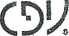 Ing. Jindřich Frič, Ph.D. ředitelCentrum dopravního výzkumu, v. v. i.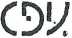 crrP.č.Katalogové čísloKat.UN kódDruh odpaduKčJed.1Z0170301A3201999ODSTRANĚNI ODPADU 1703013 000,00t170301NAsfaltové směsi obsahující dehetP.č.Katalogové čísloNázev službyKčJed.1TRM100400710Odvoz odpadu 1703012 800,00ks2TRM100020701PRONÁJEM KONTEJNERU M1050,00den3R00000010000ROZBOR ODPADU,VZOREK4 900,00ks